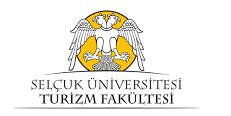 T.C. SELÇUK ÜNİVERSİTESİ TURİZM FAKÜLTESİ DEKANLIĞI    BİLİMSEL ETİK DEĞERLENDİRME KURULUNAEtik kurul onayı almak üzere başvuruda bulunduğum ................................................................................................................................................................................................................... başlıklı çalışmamın kurulunuzda değerlendirilmeye alınması için gereğini saygılarımla arz ederim.  İmza (Tarih)Unvan Adı SoyadıEKLER:(anket formu, görüşme soruları, ölçek vb)BİLİMSEL ETİK DEĞERLENDİRME KURULU BAŞVURU FORMU1.Veri Toplanması Planlanan Yerler/Mekânlar/Kurum ve Kuruluşlar 2.Araştırma, katılımcıların fiziksel ya da ruhsal sağlıklarını tehdit edici sorular / uygulamalar içeriyor mu?3.Katılımcıların kişilik hakları ve özel bilgileri korunmakta mıdır?4.Araştırmaya reşit olmayan çocuklar, kısıtlı ya da engelliler katılmakta mıdır?5.Araştırmada “Katılımcılar için Bilgilendirilmiş Gönüllü Olur Formu” var mıdır?6.Katılımcılardan Kısaca Bahsediniz (Yetişkin, erkek, kadın, çocuk, üniversite öğrencisi, engelli birey vd.)7.Kullandığınız Ölçek Hakkında Kısaca Bilgi veriniz (Ölçeğin kaynakçasını yazar soyadı, adı, yıl, başlık, yayınlandığı yer vb tam ve açıkça yazınız)Önemli not: Bu dokümanların ekine konacak tüm belgelerin (anket formu, görüşme soruları vd.) de araştırmacılar tarafından paraflanması  gerekmektedir.Yukarıdaki bilgilerin tamamen doğru olduğunu taahhüt ederim.ARAŞTIRMACI TAAHHÜTNAMESİ………………………………………………………………………………………………………………………………………………………………………………………………………………………………………………………………………………………………………………………………………………………………………….                  Başlıklı araştırmada yer alan araştırma/araştırmacılar olarak;Başvuruda sağlanan bilgilerin doğru olduğunu ve başvuruyla aynı olduğunu,Araştırma süresince ulusal ve uluslararası mevzuatlara uyacağımı ve gereklerini yerine getireceğimi,Araştırma ekibini araştırma hakkında bilgilendirdiğimi,Araştırmamda ihtiyaç olması durumunda Turizm Fakültesi web sitesinde Bilimsel Etik Değerlendirme Kurulu sekmesinde yer alan “Katılımcılar İçin Bilgilendirilmiş Gönüllü Olur Formunu” dolduracağımı,“Katılımcılar İçin Bilgilendirilmiş Gönüllü Olur Formu” doldururken, gönüllüleri sözlü olarak da bilgilendireceğimi,“Katılımcılar İçin Bilgilendirilmiş Gönüllü Olur Formunda” belirtilenler dışında gönüllülerden herhangi bir  talebim olmayacağını,Gönüllülerden elde edilen bilgileri araştırma protokolünde belirtilen amaçlar dışında kullanmayacağımı,“Katılımcılar İçin Bilgilendirilmiş Gönüllü Olur Formunun” bir nüshasını gönüllüye vereceğimi,Katılımcıların araştırmaya katılma ve çıkma koşullarının kendilerine açık ve net olarak belirteceğimi,Çalışmanın Etik Kurul onayı alındıktan sonra çalışma tasarımı, kapsam ve içeriğinde Etik Kurul’a bilgi vermeden herhangi bir değişiklik yapmayacağımı,Değişiklik yapılması zorunlu olduğunda (yöntem, evren ve örneklem, başlık,  ölçme araçları, anket, araştırmacılar vb.) uygulamadan önce bu araştırma için olurunu aldığım Etik Kurulu’na bildireceğimi ve yeniden onay alacağımı,Çalışma kapsamında Kişisel Verileri Koruma Kanununun gerektirdiği tüm yasal gereklilikleri yerine getireceğimi beyan ve taahhüt ederim / ederiz.(Tüm araştırmacılar tarafından sayfalar paraflanacak ve bu sayfa imzalanacaktır)Aşağıdaki alanlar, görevliler tarafından doldurulacaktır!<Evrak Kayıt>Tarih: ……/……./20…Sayı:……………………….Kayıt Memuru-Adı-Soyadı-Kaşe-İmzaARAŞTIRMANIN BAŞLIĞIARAŞTIRMA DÖNEMİ (Başlangıç tarihinin etik kurul toplantı tarihinden itibaren asgari 15 gün sonrası tarih yazılması gerekmektedir)ARAŞTIRMA DÖNEMİ (Başlangıç tarihinin etik kurul toplantı tarihinden itibaren asgari 15 gün sonrası tarih yazılması gerekmektedir)Başlangıç tarihi: 	…./…./20..Bitiş tarihi:   …./…./20..Araştırma Niteliği Doktora Tezi  Yüksek Lisans Tezi  Bilimsel AraştırmaAraştırma Niteliği Doktora Tezi  Yüksek Lisans Tezi  Bilimsel AraştırmaBaşvuru Durumu: Yeni Başvuru  Tekrar Başvuru (Önceki başvuru Tarih ve No’su)…………………..Daha önce başka bir etik kurula başvuruldu mu? Hayır  Evet (Önceki başvuru Tarih ve No’su)……………………………………………………………………………Başvuru Durumu: Yeni Başvuru  Tekrar Başvuru (Önceki başvuru Tarih ve No’su)…………………..Daha önce başka bir etik kurula başvuruldu mu? Hayır  Evet (Önceki başvuru Tarih ve No’su)……………………………………………………………………………Araştırmanın Amacı, Özgün Değeri, Yöntemi (max 150 kelime civarı) Veri Toplama Süreci ve Veri Toplama Araçları*(max 150 kelime civarı)EvetHayırEvetHayırEvet (Evet ise açıklayınız)HayırEvetHayırSORUMLU ARAŞTIRMACI/ARAŞTIRMACILAR/DANIŞMANSORUMLU ARAŞTIRMACI/ARAŞTIRMACILAR/DANIŞMANSORUMLU ARAŞTIRMACI/ARAŞTIRMACILAR/DANIŞMANSORUMLU ARAŞTIRMACI/ARAŞTIRMACILAR/DANIŞMANSORUMLU ARAŞTIRMACI/ARAŞTIRMACILAR/DANIŞMANSORUMLU ARAŞTIRMACI/ARAŞTIRMACILAR/DANIŞMANAdı SoyadıKurumu /Birimi/ Araştırmadaki Görevi (Sorumlu Araştırmacı/Araştırmacı/Danışman)Telefon e-postaİmza12345